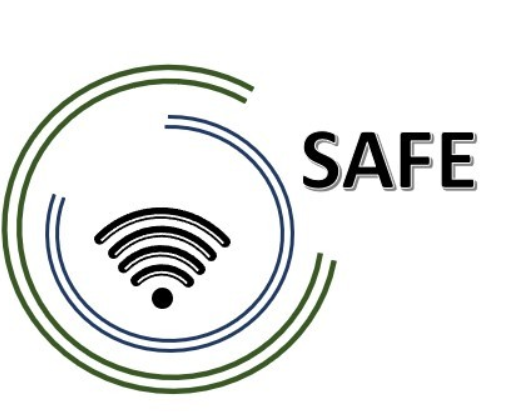 SEGUROEnfoques de streaming para Europa - Mejorar las competencias digitales mediante enfoques de streaming para que los centros escolares afronten los retos de COVID-19O3 LOM Aspecto (2): Software de streaming Módulo 6Jennifer Schneider Título del proyecto:		Enfoques de streaming para Europa - Mejora de las competencias digitales mediante enfoques de streaming para que las escuelas afronten los retos de COVID-19Acrónimo:	SAFENúmero de referencia:	2020-1-DE03-KA226-SCH-093590Socios del proyecto:	
P1Universidad 	de Paderborn (UPB), DE 
P2Ingenious 	Knowledge GmbH (IK), DE	P3TOMAS 	ROMOJARO (CEIP), ES 
P4KURZY 	s.r.o. (ZEBRA), CZMaterial de clase Aspecto (2): Software de streaming Módulo 6: Mi primer streaming: Conectarse a Internet - Primer streamingMatriz de resultados del aprendizaje (LOM)El propósito de esta información y de los gráficos es ilustrar cómo se alinean los resultados con los métodos de enseñanza y aprendizaje y las evaluaciones en el enfoque SAFE.Las siguientes metas y objetivos generales se centran con la LOM:Esta matriz de resultados de aprendizaje está diseñada para informar sobre el desarrollo de la estructura curricular para integrar los enfoques Streaming y eLearning en las escuelas. Centrarse en un enfoque basado en los resultados del aprendizaje facilita la adaptación de los recursos pedagógicos de iniciación. Esto ofrece la posibilidad de adaptarse a valores culturales y sociales específicos y garantiza que se aborden los problemas locales y los temas necesarios dentro del enfoque SAFE.Matriz de resultados del aprendizaje SAFE para profesores y formadores en las escuelasMatriz de resultados del aprendizaje SAFE para profesores y formadores en las escuelasMatriz de resultados del aprendizaje SAFE para profesores y formadores en las escuelasMatriz de resultados del aprendizaje SAFE para profesores y formadores en las escuelasResultadoActividades de enseñanza y aprendizajeEvaluaciónTras haber realizado este curso, los participantes (profesores/formadores) serán capaces de:Se enseñará a los participantes (profesores/formadores) a lograr este resultado específico mediante las siguientes actividades de aprendizaje:Se evaluará la consecución de este resultado específico por parte de los participantes (profesores/formadores) mediante las siguientes tareas de evaluación:Reflejan la comprensión individual de las plataformas de streaming y representan cuáles utilizan en su vida cotidiana. También pueden clasificar los distintos proveedores de streaming.Los participantes leen previamente un texto informativo sobre las plataformas de streaming y, basándose en él, reflexionan sobre el uso individual que hacen de los proveedores de streaming en su vida cotidiana. Además, los distintos proveedores de streaming deben asignarse a diferentes categorías.El feedback oral es la base principal para evaluar la correcta comprensión de las plataformas de streaming.Según este software de transmisión de material didáctico, los participantes (profesores):Se enseña a los participantes (profesores) a lograr resultados específicos mediante las siguientes actividades de aprendizaje:En la siguiente tarea de evaluación se evalúa a los participantes (profesores) sobre su consecución del resultado específico:Sopese las ventajas e inconvenientes de los distintos programas de streaming y evalúelos individualmente.Los participantes reciben un texto informativo sobre el software de streaming y los perfiles de los distintos proveedores. A partir de esta información, tienen que valorar qué software satisface sus necesidades individuales.El feedback oral es la base principal para evaluar la correcta comprensión de los programas de streaming.